К празднику 23 февраля в ДОУ была организованна выставка совместных работ детей и родителей на тему: « Боевая техника военных лет»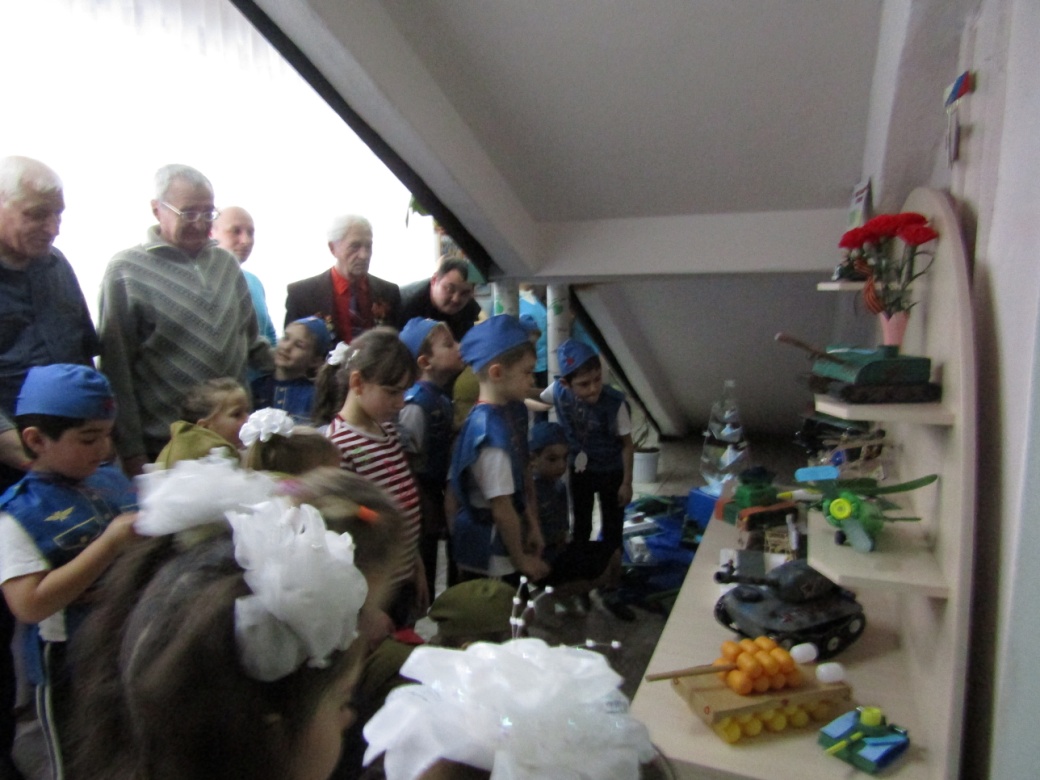 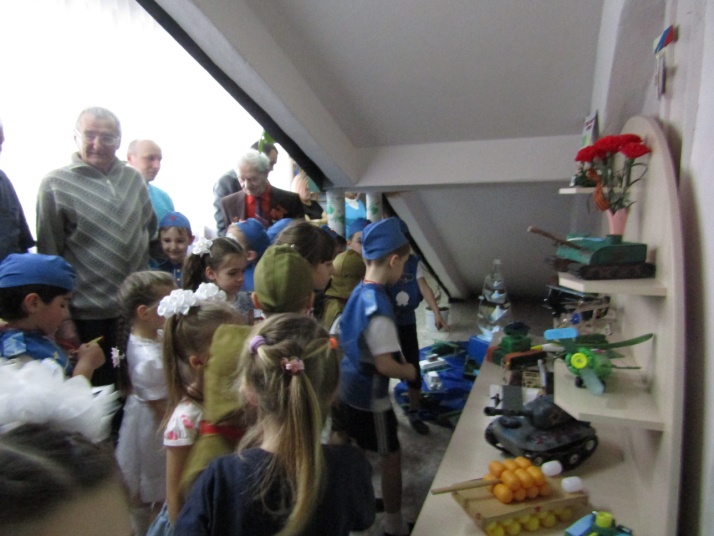 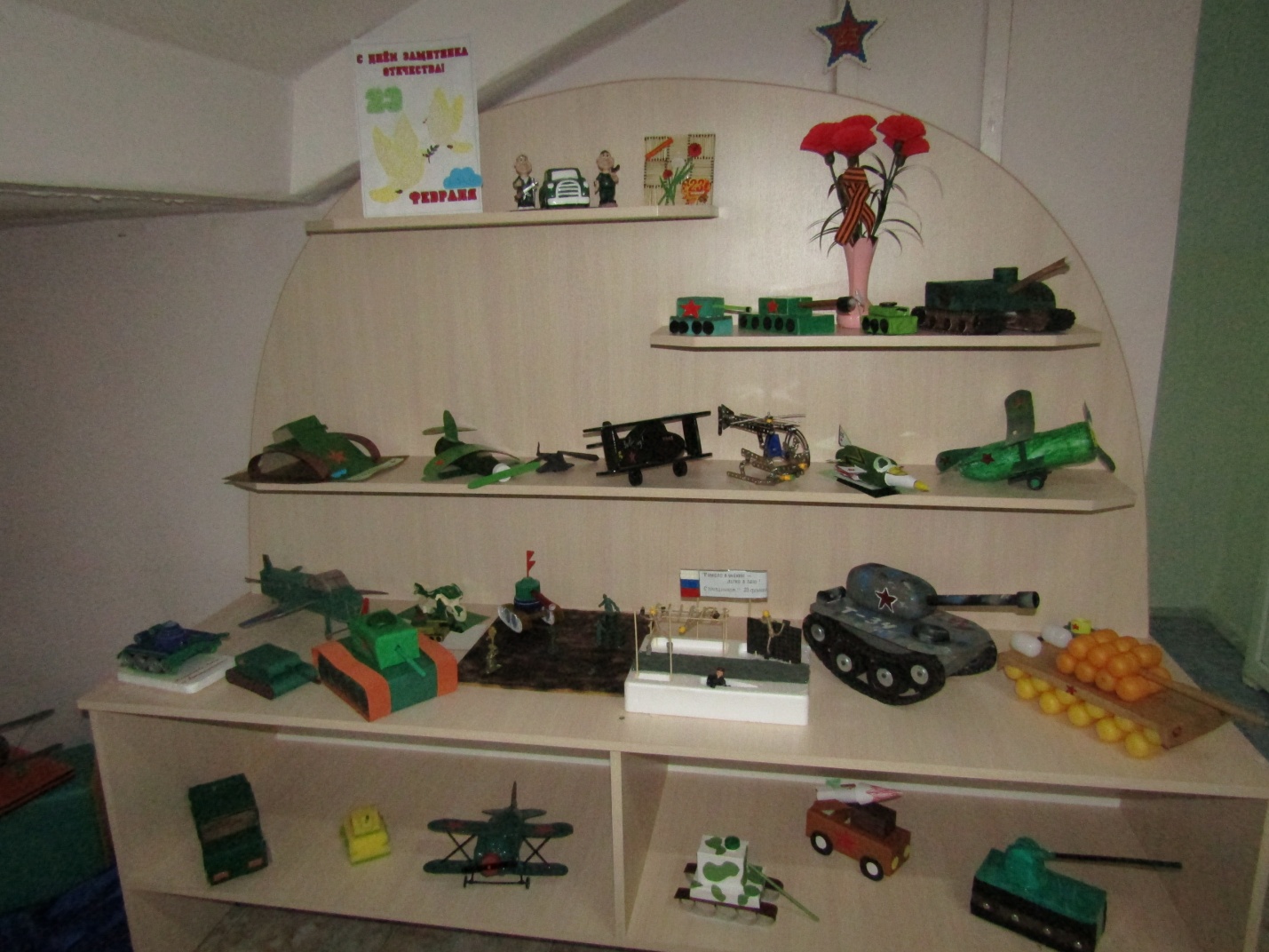 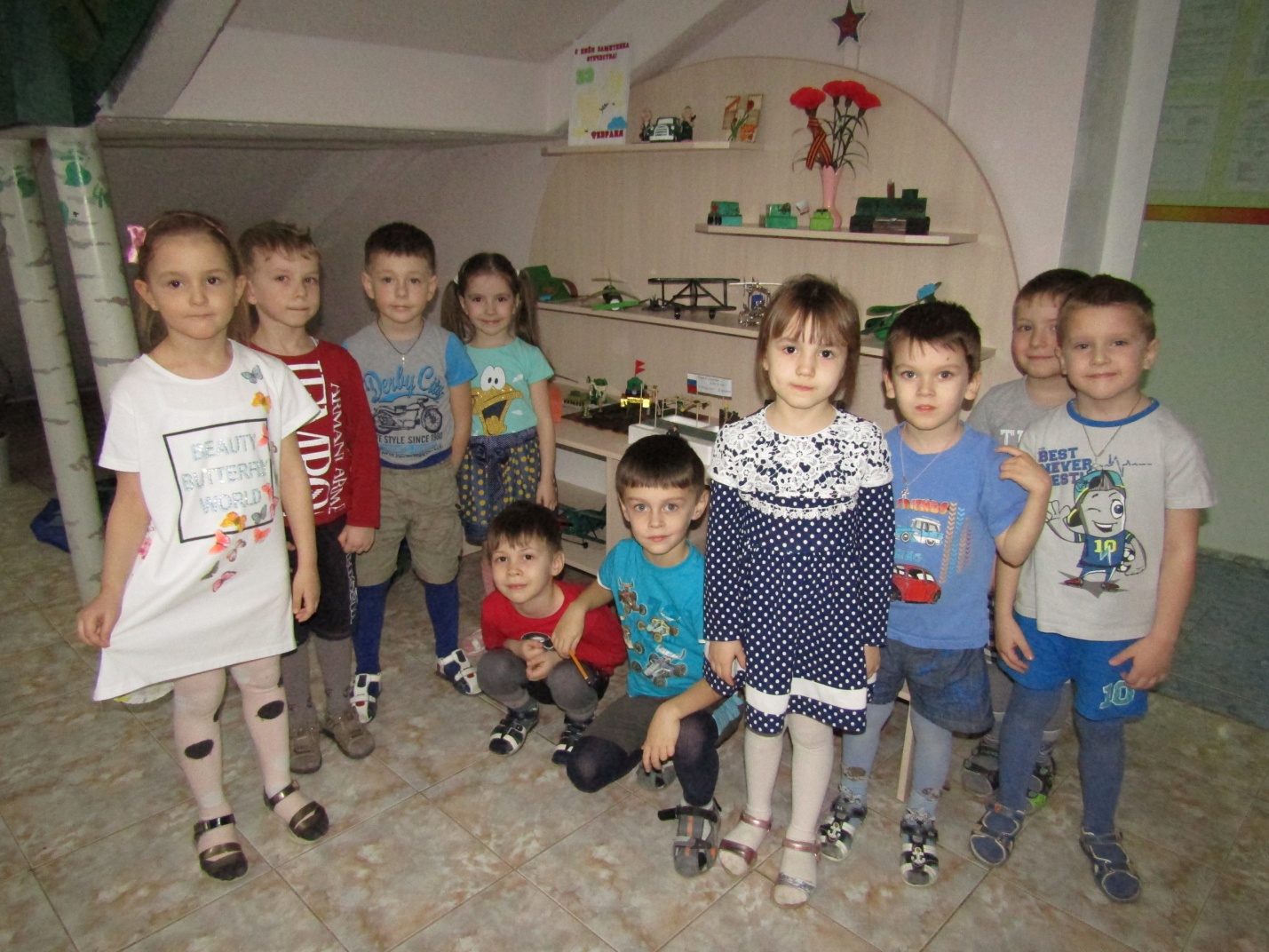 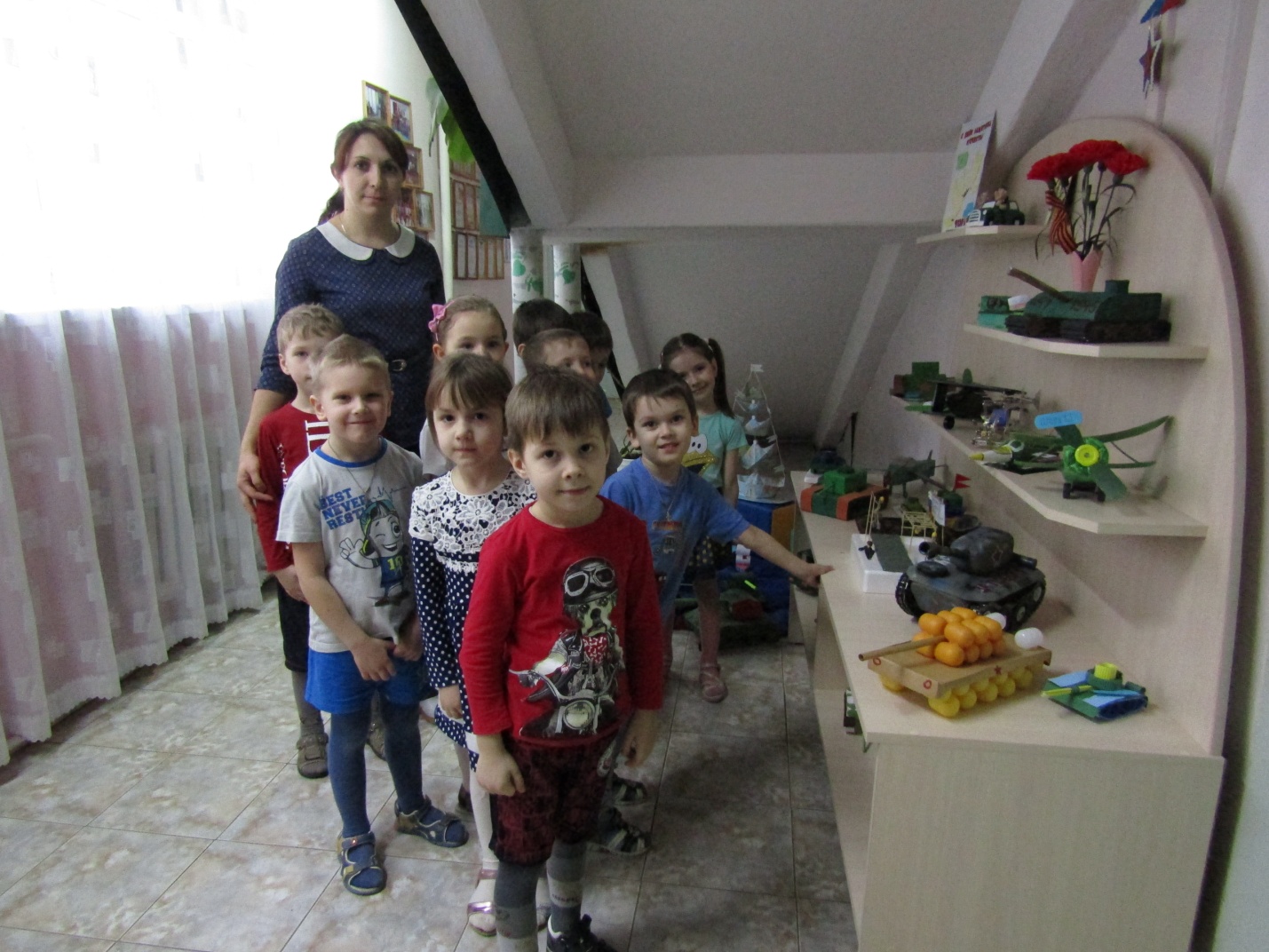 